PG Zuidwesthoek te Sluis e.o.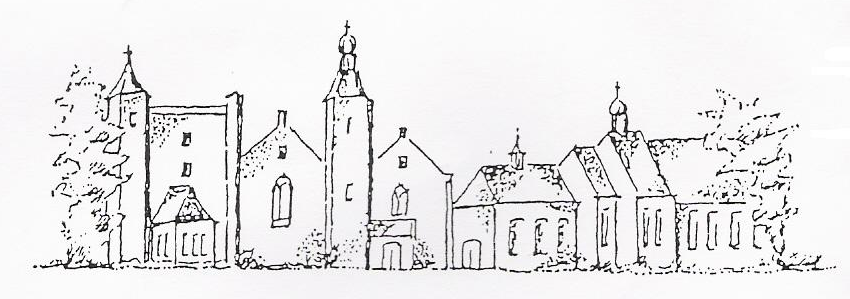 Zondag 23 juni 2019kleur: witDe collecten tijdens de dienst zijn bestemd voor kerkrentmeesters en diaconie. De uitgangscollecte voor Werelddiaconaat.De bloemen uit de dienst gaan met een groet van de gemeente naar de heren A.D. de Die, P. van Eijk en M.de Feijter. Eerder is een kaart gebracht bij mw de Ruiter- BuylNa de dienst is er koffie en thee INTREDEWoord van welkom en mededelingenAan de Paaskaars worden de tafelkaarsenontstoken.A.:We ontsteken de tafelkaarsen.      Eén kaars voor Israël      en één kaars voor de gemeente.     Wij beiden      - onlosmakelijk met elkaar verbonden -      mogen ons gedragen weten      naar het licht van de nieuwe morgen. Gemeente zingt Lied 970: 1Allen gaan staanINTREDELIED 272: 1 en 4BEMOEDIGING EN GROETAllen gaan zittenGEBEDLIED 273: 1, 2 en 4DE HEILIGE SCHRIFTGEBED voor de opening van Gods WoordLEZINGMatteüs 9:35‐38 Jezus trok rond langs alle steden en dorpen, hij gaf er onderricht in de synagogen, verkondigde het goede nieuws over het koninkrijk en genas iedere ziekte en elke kwaal. Toen hij de mensenmenigte zag, voelde hij medelijden met hen, omdat ze er uitgeput en hulpeloos uitzagen, als schapen zonder herder. Hij zei tegen zijn leerlingen: ‘De oogst is groot, maar er zijn weinig arbeiders. Vraag dus de eigenaar van de oogst of hij arbeiders wil sturen om de oogst binnen te halen’.Romeinen 5:1-5Wij zij dus als rechtvaardigen aangenomen op grond van ons geloof en leven in vrede met God, door onze Heer Jezus Christus. Dankzij hem hebben we door het geloof toegang gekregen tot Gods genade, die ons fundament is, en in de hoop te mogen delen in zijn luister prijzen we ons gelukkig. En dat niet alleen, we prijzen ons zelfs gelukkig onder alle ellende, omdat we weten dat alle ellende tot volharding leidt, volharding tot betrouwbaarheid, en betrouwbaarheid tot hoop. Deze hoop zal niet worden beschaamd, omdat Gods liefde in ons hart is uitgegoten door de heilige Geest , die ons gegeven is.l. Tot zover de Schriftlezing.    Gelukkig zijn zij     die het woord van God horen     het in hun hart bewaren     en eruit leven.AmenLIED 412: 1 en 6VERKONDIGINGORGELSPELLIED 904: 1 en 5Toelichting uitgangscollecte INZAMELING VAN DE GAVEDANK- EN VOORBEDEN, Onze VaderAllen gaan staanSLOTLIED 150 vers 1 ZENDING EN ZEGENLIED 425AGENDA:30-06-2019 dienst in OostburgVoorganger ds. A. van Houweling03-07-2019 dienst in Rozenoord, voorganger ds. De BeunIn juli en augustus dienst te Cadzand7 Juli, 9.30 u mw E. ReijnhoudtCadzand: Open kerk en expositie t/m 15 september, dagelijks 14.00- 17.00 uur.  Toegang vrij.   Zie ook: www.pknzuidwesthoek.nl